Identification of Biomarkers and Pathogenesis in Severe Asthma by Co-expression Network Analysis  Zeyi Zhang, Jingjing Wang, Ou ChenAuthor affiliations: School of Nursing and Rehabilitation, Cheeloo College of Medicine, Shandong University#44 West Wenhua Road, Jinan250012, ChinaFirst author: Zeyi ZhangEmail: Zhzeyi@outlook.com*Correspondence: Chen Ou School of Nursing and Rehabilitation, Shandong University, #44 West Wenhua Road, Jinan 250012, ChinaTel : 86+15990991181Fax : 0531-88382201Email ：chenou@sdu.edu.cnFigure S1. Volcano plot of all probesets 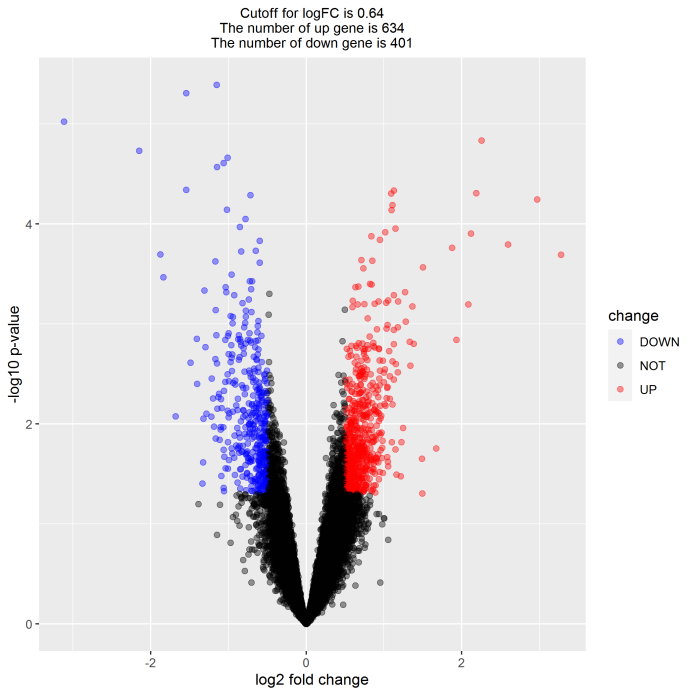 Figure S2. Heatmap of the top 25 changed genes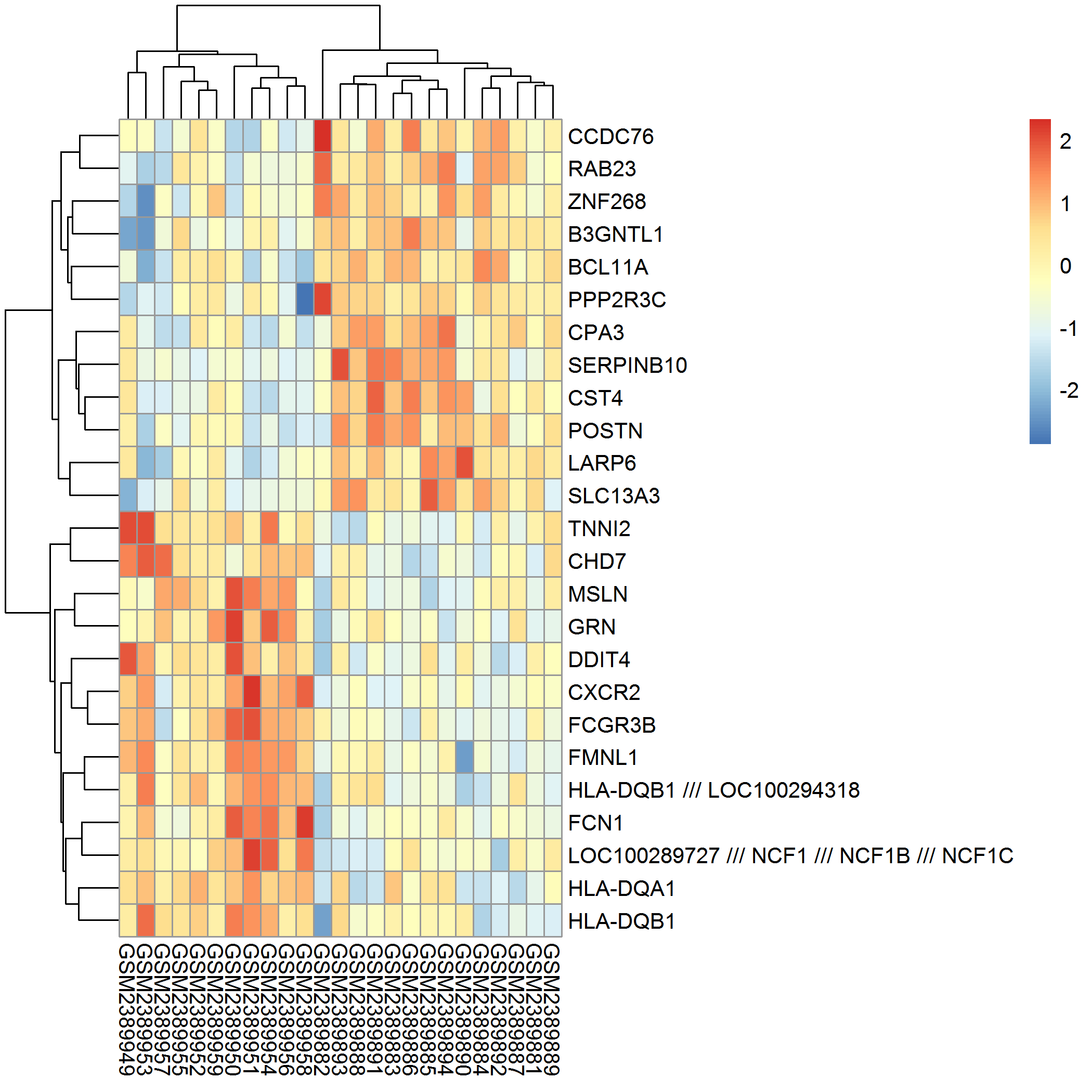 Figure S3. Hierarchical clustering analysis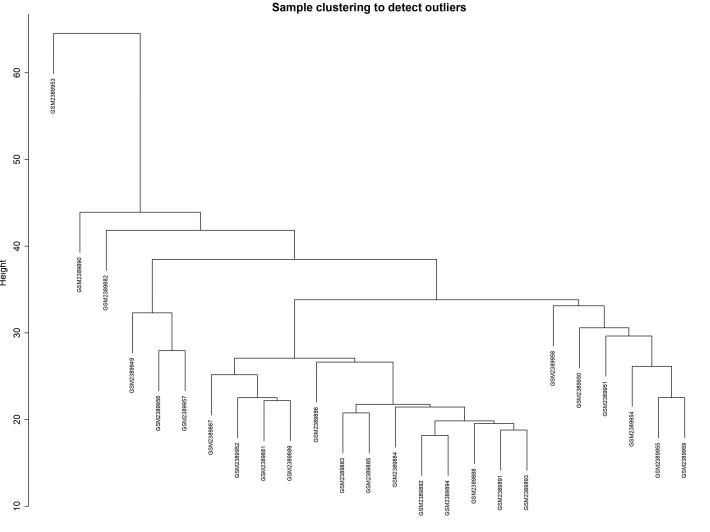 Figure S4. The eigengene dendrogram and heatmap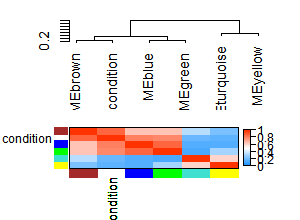 Figure S5. Brown module visualized in String database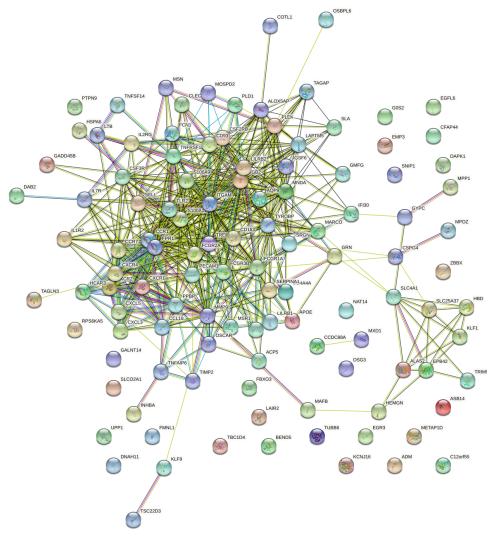 Figure S6. GO enrichment analysis of genes in modules positively related to asthma severity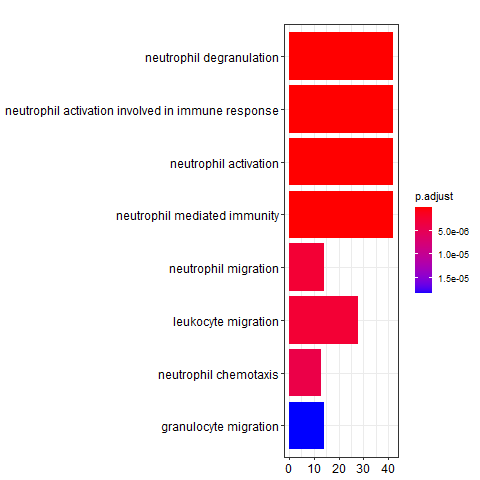 Figure S7. KEGG enrichment analysis of genes in modules positively related to asthma severity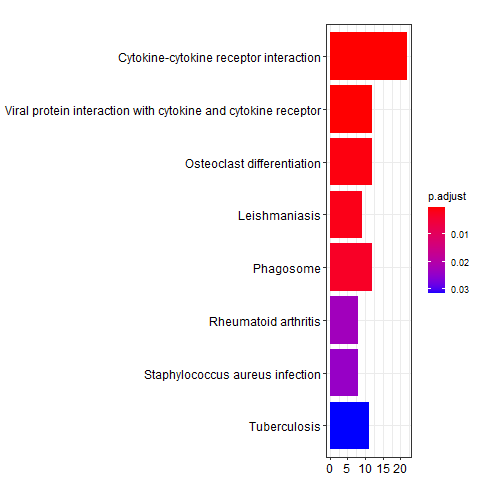 Figure S8. Receiver operating characteristics curve analyses of CXCR2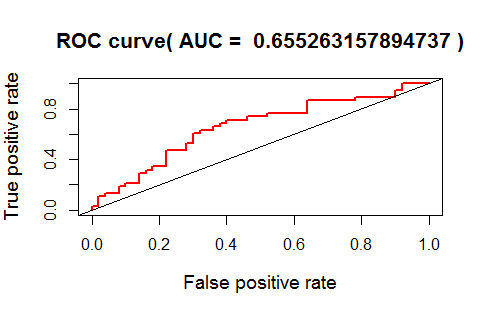 Figure S9. Receiver operating characteristics curve analyses of CXCR1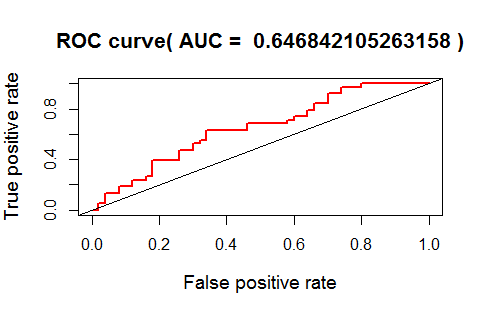 Figure S10. Receiver operating characteristics curve analyses of TLR2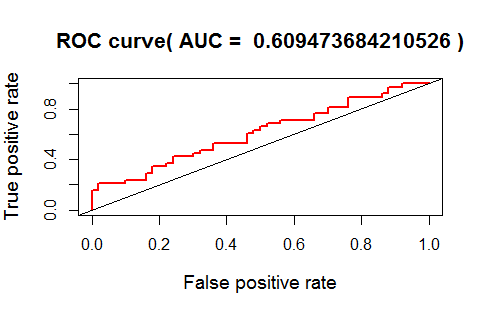 Figure S11 Receiver operating characteristics curve analyses of FPR1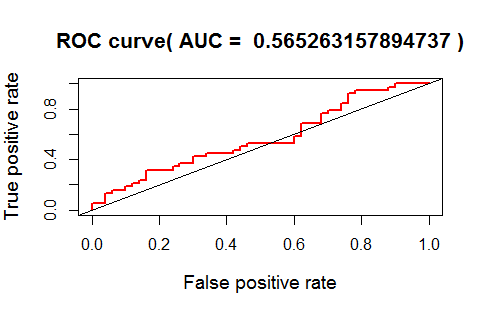 Figure S12. Receiver operating characteristics curve analyses of CCR1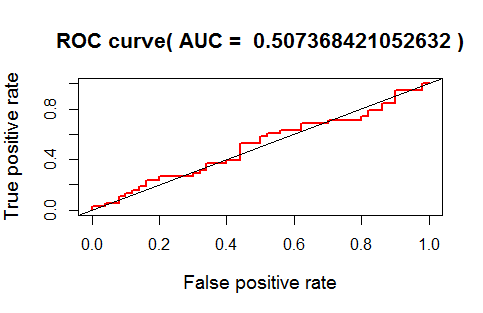 Figure S13. Receiver operating characteristics curve analyses of FCGR3B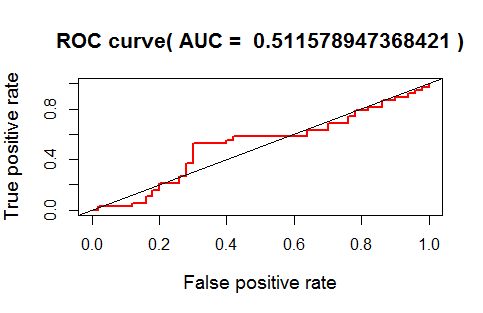 Figure S14. Receiver operating characteristics curve analyses of ITGAM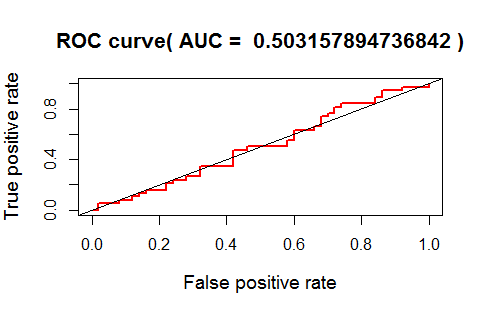 Figure S15. Receiver operating characteristics curve analyses of FCGR2A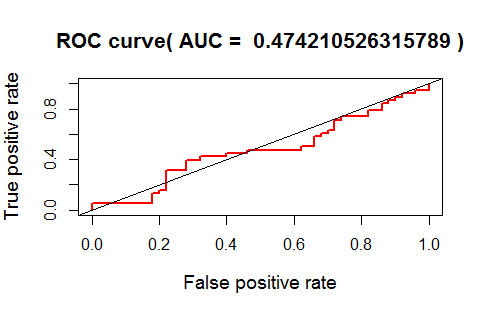 Figure S16. Receiver operating characteristics curve analyses of CCR7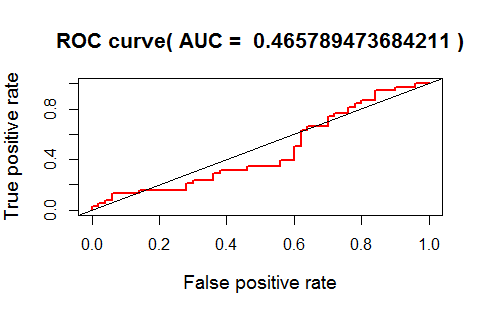 Figure S17. Receiver operating characteristics curve analyses of PLEK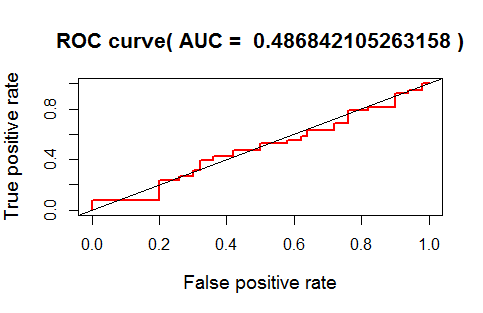 